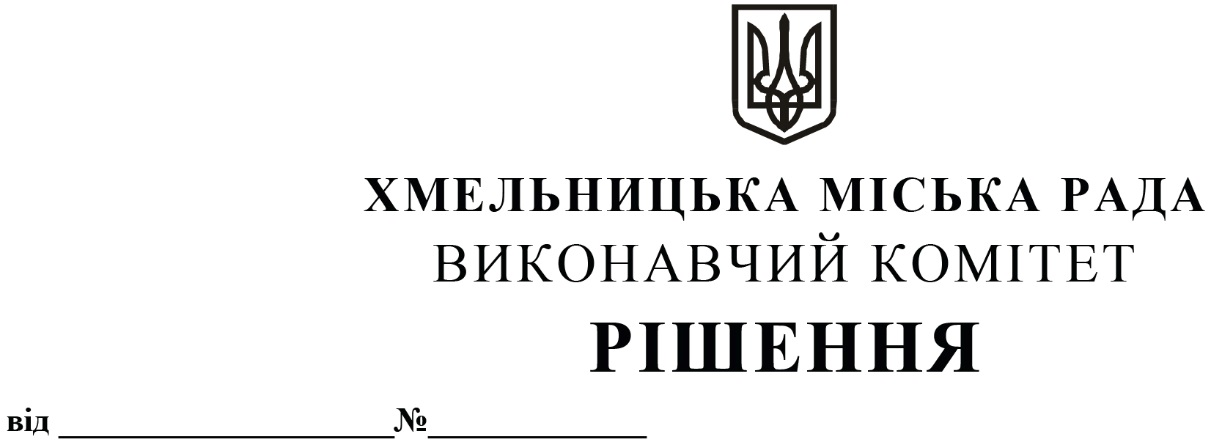 Про   внесення    на    розгляд   сесії   міської  ради  пропозиції  про включення  нежитлової будівлі    на    вул. Грушевського, 93   у  м. Хмельницькому  до переліку об’єктів малої   приватизації  –  окремого  майна, що  підлягає приватизаціїРозглянувши клопотання комунального підприємства «Агенція муніципальної нерухомості», керуючись законами України «Про місцеве самоврядування в Україні», «Про приватизацію державного і комунального майна»,  виконавчий комітет міської радиВИРІШИВ:1. Внести на розгляд сесії міської ради пропозицію про включення нежитлової будівлі загальною площею 185,6 кв.м на вул. Грушевського, 93  у м. Хмельницькому до переліку об’єктів малої приватизації – окремого майна, що підлягає приватизації.2. Контроль за виконанням рішення покласти на заступника міського голови – директора департаменту інфраструктури міста В. Новачка.Міський голова                                                                                     	Олександр СИМЧИШИН